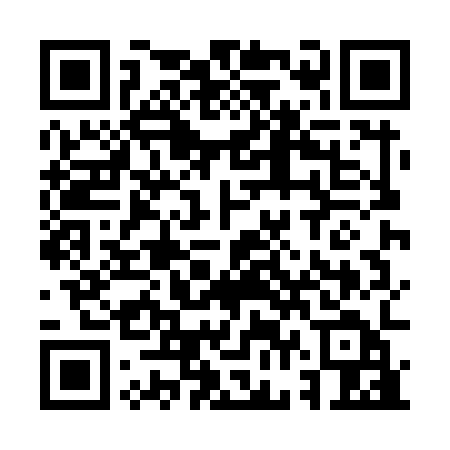 Ramadan times for Hyden, AustraliaMon 11 Mar 2024 - Wed 10 Apr 2024High Latitude Method: NonePrayer Calculation Method: Muslim World LeagueAsar Calculation Method: ShafiPrayer times provided by https://www.salahtimes.comDateDayFajrSuhurSunriseDhuhrAsrIftarMaghribIsha11Mon4:384:386:0112:153:466:276:277:4512Tue4:394:396:0212:143:456:266:267:4413Wed4:404:406:0312:143:456:256:257:4214Thu4:414:416:0412:143:446:236:237:4115Fri4:424:426:0412:133:436:226:227:4016Sat4:434:436:0512:133:426:216:217:3817Sun4:444:446:0612:133:426:196:197:3718Mon4:444:446:0712:133:416:186:187:3519Tue4:454:456:0712:123:406:176:177:3420Wed4:464:466:0812:123:396:166:167:3321Thu4:474:476:0912:123:386:146:147:3122Fri4:474:476:0912:113:386:136:137:3023Sat4:484:486:1012:113:376:126:127:2924Sun4:494:496:1112:113:366:106:107:2725Mon4:504:506:1112:113:356:096:097:2626Tue4:504:506:1212:103:346:086:087:2527Wed4:514:516:1312:103:336:066:067:2328Thu4:524:526:1412:103:336:056:057:2229Fri4:534:536:1412:093:326:046:047:2130Sat4:534:536:1512:093:316:036:037:1931Sun4:544:546:1612:093:306:016:017:181Mon4:554:556:1612:083:296:006:007:172Tue4:554:556:1712:083:285:595:597:153Wed4:564:566:1812:083:275:585:587:144Thu4:574:576:1812:083:265:565:567:135Fri4:584:586:1912:073:265:555:557:126Sat4:584:586:2012:073:255:545:547:117Sun4:594:596:2012:073:245:525:527:098Mon5:005:006:2112:063:235:515:517:089Tue5:005:006:2212:063:225:505:507:0710Wed5:015:016:2212:063:215:495:497:06